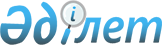 Астана қаласы әкімдігінің кейбір қаулыларының күші жойылды деп тану туралыАстана қаласы әкімдігінің 2014 жылғы 31 қаңтардағы № 06-134 қаулысы

      Қазақстан Республикасының «Нормативтік құқықтық актілер туралы» 1998 жылғы 24 наурыздағы, «Қазақстан Республикасындағы жергілікті мемлекеттік басқару және өзін-өзі басқару туралы» 2001 жылғы 23 қаңтардағы заңдарына сәйкес Астана қаласының әкімдігі ҚАУЛЫ ЕТЕДІ:



      1. Мыналардың күші жойылсын:



      1) "Қазақстан Республикасы Парламенті Мәжілісінің және Астана қаласы мәслихатының депутаттығына кандидаттардың үгіттеу баспа материалдарын орналастыру үшін орындар белгілеу және сайлаушылармен кездесу өткізу үшін орын-жай беру туралы" Астана қаласы әкімдігінің 2011 жылғы 30 қарашадағы № 06-1291қ қаулысы (Астана қаласының Әділет департаментінде 2011 жылғы 30 қарашада № 699 тіркелген);



      2) "2012 жылға арналған Астана қаласының көктемгі егіс және егін жинау жұмыстарын жүргізуге қажетті тыңайтқыштарды, жанар-жағармай материалдарына және тауар материалдарының құндылықтарын субсидиялау нормаларын, басым ауыл шаруашылығы дақылдарының тізбесін белгілеу туралы" Астана қаласы әкімдігінің 2012 жылғы 22 маусымдағы № 102-829 қаулысы (Астана қаласының Әділет департаментінде 2012 жылғы 16 шілдеде № 735 тіркелген);



      3) "2013 жылға арналған Астана қаласының көктемгі егіс және егін жинау жұмыстарын жүргізуге тыңайтқыштарды, жанар-жағар май материалдары мен тауарлық-материалдық құндылықтарды субсидиялау нормаларын, басым ауыл шаруашылығы дақылдарының тізбесін белгілеу туралы" Астана қаласы әкімдігінің 2013 жылғы 04 қарашадағы № 102-1874 қаулысы (Астана қаласының Әділет департаментінде 2013 жылғы 06 желтоқсанда № 793 тіркелген).



      2. «Астана қаласы әкімінің аппараты» мемлекеттік мекемесінің  мемлекеттік-құқықтық бөлімі осы қаулыдан туындайтын қажетті шараларды қабылдасын.



      3. Осы қаулының орындалуын бақылау Астана қаласы әкімінің орынбасары Е.Қ. Нағаспаевқа жүктелсін.      Әкім                                            И.Тасмағамбетов
					© 2012. Қазақстан Республикасы Әділет министрлігінің «Қазақстан Республикасының Заңнама және құқықтық ақпарат институты» ШЖҚ РМК
				